Vážený pane,Olomoucký kraj dne 1. 10. 2019 obdržel Vaší žádost o příslib finanční spoluúčasti na investiční projekt „Projekt opravy a přístavby šaten v budově bývalého kulturního domu, který je v majetku SKF Nedvězí“.Vaše žádost je v souladu s Programovým prohlášením Rady Olomouckého kraje a se strategií Koncepce rozvoje tělovýchovy a sportu Olomouckého kraje 2019-2023, ve které Olomoucký kraj deklaruje zájem participovat na podpoře modernizace, obnovy a budování sportovních zařízení na svém území.Zastupitelstvo Olomouckého kraje na svém zasedání dne 16. 12. 2019 vyjádřilo uvedenému projektu podporu s tím, že spoluúčast Olomouckého kraje na investičním projektu v oblasti sportu bude v maximální výši 20% celkových uznatelných nákladů, a že rozhodnutí o případné finanční spoluúčasti je v kompetenci Zastupitelstva Olomouckého kraje (dále jen ZOK).  Pro řádné projednání a případné schválení dotace v ZOK je nutné postupovat v souladu s Pravidly dotačního Programu na podporu výstavby a rekonstrukcí sportovních zařízení v obcích Olomouckého kraje v roce 2020, dotačního titulu 2 Projekty na výstavbu a rekonstrukci sportovních zařízení kofinancované z MŠMT, vyplnit a doručit na Olomoucký kraj příslušný formulář,  který bude zveřejněn na webových stránkách Olomouckého kraje www.olkraj.cz  dne 
17. 12. 2019.Věřím, že Vaše žádost, zaslaná na Ministerstvo školství, mládeže a tělovýchovy ČR, bude úspěšná, a že v návaznosti na ni pak společnými silami bude Váš záměr realizován. S pozdravem			Vážený pane,Olomoucký kraj dne 3. 10. 2019 obdržel Vaší žádost o příslib finanční spoluúčasti na investiční projekt „Stavba travnatého fotbalového hřiště na stadionu mládeže v Olomouci–Řepčíně“.Vaše žádost je v souladu s Programovým prohlášením Rady Olomouckého kraje a se strategií Koncepce rozvoje tělovýchovy a sportu Olomouckého kraje 2019-2023, ve které Olomoucký kraj deklaruje zájem participovat na podpoře modernizace, obnovy a budování sportovních zařízení na svém území.Zastupitelstvo Olomouckého kraje na svém zasedání dne 16. 12. 2019 vyjádřilo uvedenému projektu podporu s tím, že spoluúčast Olomouckého kraje na investičním projektu v oblasti sportu bude v maximální výši 20% celkových uznatelných nákladů, a že rozhodnutí o případné finanční spoluúčasti je v kompetenci Zastupitelstva Olomouckého kraje (dále jen ZOK).  Pro řádné projednání a případné schválení dotace v ZOK je nutné postupovat v souladu s Pravidly dotačního Programu na podporu výstavby a rekonstrukcí sportovních zařízení v obcích Olomouckého kraje v roce 2020, dotačního titulu 2 Projekty na výstavbu a rekonstrukci sportovních zařízení kofinancované z MŠMT, vyplnit a doručit na Olomoucký kraj příslušný formulář,  který bude zveřejněn na webových stránkách Olomouckého kraje www.olkraj.cz  dne 
17. 12. 2019.Věřím, že Vaše žádost, zaslaná na Ministerstvo školství, mládeže a tělovýchovy ČR, bude úspěšná, a že v návaznosti na ni pak společnými silami bude Váš záměr realizován. S pozdravemVážený pane,Olomoucký kraj dne 16. 10. 2019 obdržel Vaší žádost o příslib finanční spoluúčasti na investiční projekt „Oprava a modernizace sportovního hřiště v Uničově (umělá tráva – rekonstrukce a modernizace povrchu)“.Vaše žádost je v souladu s Programovým prohlášením Rady Olomouckého kraje a se strategií Koncepce rozvoje tělovýchovy a sportu Olomouckého kraje 2019-2023, ve které Olomoucký kraj deklaruje zájem participovat na podpoře modernizace, obnovy a budování sportovních zařízení na svém území.Zastupitelstvo Olomouckého kraje na svém zasedání dne 16. 12. 2019 vyjádřilo uvedenému projektu podporu s tím, že spoluúčast Olomouckého kraje na investičním projektu v oblasti sportu bude v maximální výši 20% celkových uznatelných nákladů, a že rozhodnutí o případné finanční spoluúčasti je v kompetenci Zastupitelstva Olomouckého kraje (dále jen ZOK).  Pro řádné projednání a případné schválení dotace v ZOK je nutné postupovat v souladu s Pravidly dotačního Programu na podporu výstavby a rekonstrukcí sportovních zařízení v obcích Olomouckého kraje v roce 2020, dotačního titulu 2 Projekty na výstavbu a rekonstrukci sportovních zařízení kofinancované z MŠMT, vyplnit a doručit na Olomoucký kraj příslušný formulář,  který bude zveřejněn na webových stránkách Olomouckého kraje www.olkraj.cz  dne 
17. 12. 2019.Věřím, že Vaše žádost, zaslaná na Ministerstvo školství, mládeže a tělovýchovy ČR, bude úspěšná, a že v návaznosti na ni pak společnými silami bude Váš záměr realizován. S pozdravemVážený pane,Olomoucký kraj dne 21. 10. 2019 obdržel Vaší žádost o příslib finanční spoluúčasti na investiční projekt „Zimní stadion Prostějov – šatny pro mládež“.Vaše žádost je v souladu s Programovým prohlášením Rady Olomouckého kraje a se strategií Koncepce rozvoje tělovýchovy a sportu Olomouckého kraje 2019-2023, ve které Olomoucký kraj deklaruje zájem participovat na podpoře modernizace, obnovy a budování sportovních zařízení na svém území.Zastupitelstvo Olomouckého kraje na svém zasedání dne 16. 12. 2019 vyjádřilo uvedenému projektu podporu s tím, že spoluúčast Olomouckého kraje na investičním projektu v oblasti sportu bude v maximální výši 20% celkových uznatelných nákladů (nejvýše však 8 000 000,- Kč), a že rozhodnutí o případné finanční spoluúčasti je v kompetenci Zastupitelstva Olomouckého kraje (dále jen ZOK).  Pro řádné projednání a případné schválení dotace v ZOK je nutné postupovat v souladu s Pravidly dotačního Programu na podporu výstavby a rekonstrukcí sportovních zařízení v obcích Olomouckého kraje v roce 2020, dotačního titulu 2 Projekty na výstavbu a rekonstrukci sportovních zařízení kofinancované z MŠMT, vyplnit a doručit na Olomoucký kraj příslušný formulář,  který bude zveřejněn na webových stránkách Olomouckého kraje www.olkraj.cz  dne 17. 12. 2019.Věřím, že Vaše žádost, zaslaná na Ministerstvo školství, mládeže a tělovýchovy ČR, bude úspěšná, a že v návaznosti na ni pak společnými silami bude Váš záměr realizován. S pozdravemVážený pane,Olomoucký kraj dne 21. 10. 2019 obdržel Vaší žádost o příslib finanční spoluúčasti na investiční projekt „Rekonstrukce fotbalového hřiště v Prostějově, Olympijská ulice“.Vaše žádost je v souladu s Programovým prohlášením Rady Olomouckého kraje a se strategií Koncepce rozvoje tělovýchovy a sportu Olomouckého kraje 2019-2023, ve které Olomoucký kraj deklaruje zájem participovat na podpoře modernizace, obnovy a budování sportovních zařízení na svém území.Zastupitelstvo Olomouckého kraje na svém zasedání dne 16. 12. 2019 vyjádřilo uvedenému projektu podporu s tím, že spoluúčast Olomouckého kraje na investičním projektu v oblasti sportu bude v maximální výši 20% celkových uznatelných nákladů, a že rozhodnutí o případné finanční spoluúčasti je v kompetenci Zastupitelstva Olomouckého kraje (dále jen ZOK).  Pro řádné projednání a případné schválení dotace v ZOK je nutné postupovat v souladu s Pravidly dotačního Programu na podporu výstavby a rekonstrukcí sportovních zařízení v obcích Olomouckého kraje v roce 2020, dotačního titulu 2 Projekty na výstavbu a rekonstrukci sportovních zařízení kofinancované z MŠMT, vyplnit a doručit na Olomoucký kraj příslušný formulář,  který bude zveřejněn na webových stránkách Olomouckého kraje www.olkraj.cz  dne 
17. 12. 2019.Věřím, že Vaše žádost, zaslaná na Ministerstvo školství, mládeže a tělovýchovy ČR, bude úspěšná, a že v návaznosti na ni pak společnými silami bude Váš záměr realizován. S pozdravemVážený pane,Olomoucký kraj dne 29. 10. 2019 obdržel Vaší žádost o příslib finanční spoluúčasti na investiční projekt „Rozšíření sociálního zázemí k tenisové hale v k.ú. Hranice“.Vaše žádost je v souladu s Programovým prohlášením Rady Olomouckého kraje a se strategií Koncepce rozvoje tělovýchovy a sportu Olomouckého kraje 2019-2023, ve které Olomoucký kraj deklaruje zájem participovat na podpoře modernizace, obnovy a budování sportovních zařízení na svém území.Zastupitelstvo Olomouckého kraje na svém zasedání dne 16. 12. 2019 vyjádřilo uvedenému projektu podporu s tím, že spoluúčast Olomouckého kraje na investičním projektu v oblasti sportu bude v maximální výši 20% celkových uznatelných nákladů, a že rozhodnutí o případné finanční spoluúčasti je v kompetenci Zastupitelstva Olomouckého kraje (dále jen ZOK).  Pro řádné projednání a případné schválení dotace v ZOK je nutné postupovat v souladu s Pravidly dotačního Programu na podporu výstavby a rekonstrukcí sportovních zařízení v obcích Olomouckého kraje v roce 2020, dotačního titulu 2 Projekty na výstavbu a rekonstrukci sportovních zařízení kofinancované z MŠMT, vyplnit a doručit na Olomoucký kraj příslušný formulář,  který bude zveřejněn na webových stránkách Olomouckého kraje www.olkraj.cz  dne 
17. 12. 2019.Věřím, že Vaše žádost, zaslaná na Ministerstvo školství, mládeže a tělovýchovy ČR, bude úspěšná, a že v návaznosti na ni pak společnými silami bude Váš záměr realizován. S pozdravem	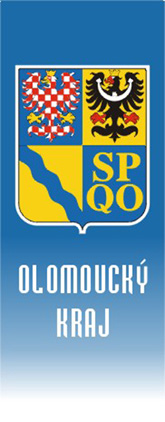 Náměstek hejtmanaIng. Petr VránaJeremenkova 40a779 00 Olomouctel.: +420 585 508 875e-mail: p.vrana@olkraj.czwww.olkraj.czNáměstek hejtmanaIng. Petr VránaJeremenkova 40a779 00 Olomouctel.: +420 585 508 875e-mail: p.vrana@olkraj.czwww.olkraj.czNáměstek hejtmanaIng. Petr VránaJeremenkova 40a779 00 Olomouctel.: +420 585 508 875e-mail: p.vrana@olkraj.czwww.olkraj.czVážený panJan StruhárSportovní fotbalový klub NedvězíJilemnického 2779 00 OlomoucVážený panJan StruhárSportovní fotbalový klub NedvězíJilemnického 2779 00 OlomoucVáš dopis č.j./Ze dne1. 10. 2019Váš dopis č.j./Ze dne1. 10. 2019Naše č.j./Sp.sk.zn./PoznámkaKUOK/124768/2019Vyřizuje/TelMgr. Švec/585 508 549Vyřizuje/TelMgr. Švec/585 508 549Olomouc 17. 12. 2019Náměstek hejtmanaIng. Petr VránaJeremenkova 40a779 00 Olomouctel.: +420 585 508 875e-mail: p.vrana@olkraj.czwww.olkraj.czNáměstek hejtmanaIng. Petr VránaJeremenkova 40a779 00 Olomouctel.: +420 585 508 875e-mail: p.vrana@olkraj.czwww.olkraj.czNáměstek hejtmanaIng. Petr VránaJeremenkova 40a779 00 Olomouctel.: +420 585 508 875e-mail: p.vrana@olkraj.czwww.olkraj.czVážený panIng. Jaromír GajdaSK OLOMOUC SIGMA MŽ, z.s.Legionářská 1165/12779 00 OlomoucVážený panIng. Jaromír GajdaSK OLOMOUC SIGMA MŽ, z.s.Legionářská 1165/12779 00 OlomoucVáš dopis č.j./Ze dne3. 10. 2019Váš dopis č.j./Ze dne3. 10. 2019Naše č.j./Sp.sk.zn./PoznámkaKUOK/124769/2019Vyřizuje/TelMgr. Švec/585 508 549Vyřizuje/TelMgr. Švec/585 508 549Olomouc 17. 12. 2019Náměstek hejtmanaIng. Petr VránaJeremenkova 40a779 00 Olomouctel.: +420 585 508 875e-mail: p.vrana@olkraj.czwww.olkraj.czNáměstek hejtmanaIng. Petr VránaJeremenkova 40a779 00 Olomouctel.: +420 585 508 875e-mail: p.vrana@olkraj.czwww.olkraj.czNáměstek hejtmanaIng. Petr VránaJeremenkova 40a779 00 Olomouctel.: +420 585 508 875e-mail: p.vrana@olkraj.czwww.olkraj.czVážený panJaroslav JurikSK Uničov, z.s.U Stadionu 619783 91 UničovVážený panJaroslav JurikSK Uničov, z.s.U Stadionu 619783 91 UničovVáš dopis č.j./Ze dne16. 10. 2019Váš dopis č.j./Ze dne16. 10. 2019Naše č.j./Sp.sk.zn./PoznámkaKUOK/124771/2019Vyřizuje/TelMgr. Švec/585 508 549Vyřizuje/TelMgr. Švec/585 508 549Olomouc 17. 12. 2019Náměstek hejtmanaIng. Petr VránaJeremenkova 40a779 00 Olomouctel.: +420 585 508 875e-mail: p.vrana@olkraj.czwww.olkraj.czNáměstek hejtmanaIng. Petr VránaJeremenkova 40a779 00 Olomouctel.: +420 585 508 875e-mail: p.vrana@olkraj.czwww.olkraj.czNáměstek hejtmanaIng. Petr VránaJeremenkova 40a779 00 Olomouctel.: +420 585 508 875e-mail: p.vrana@olkraj.czwww.olkraj.czVážený panMgr. František JuraStatutární město ProstějovNám. T. G. Masaryka 130/14796 01 ProstějovVážený panMgr. František JuraStatutární město ProstějovNám. T. G. Masaryka 130/14796 01 ProstějovVáš dopis č.j./Ze dne21. 10. 2019Váš dopis č.j./Ze dne21. 10. 2019Naše č.j./Sp.sk.zn./PoznámkaKUOK/124773/2019Vyřizuje/TelMgr. Švec/585 508 549Vyřizuje/TelMgr. Švec/585 508 549Olomouc 17. 12. 2019Náměstek hejtmanaIng. Petr VránaJeremenkova 40a779 00 Olomouctel.: +420 585 508 875e-mail: p.vrana@olkraj.czwww.olkraj.czNáměstek hejtmanaIng. Petr VránaJeremenkova 40a779 00 Olomouctel.: +420 585 508 875e-mail: p.vrana@olkraj.czwww.olkraj.czNáměstek hejtmanaIng. Petr VránaJeremenkova 40a779 00 Olomouctel.: +420 585 508 875e-mail: p.vrana@olkraj.czwww.olkraj.czVážený panIng. Ivan PolákSK Prostějov, fotbalový klubZa Místním nádražím 4536796 03 ProstějovVážený panIng. Ivan PolákSK Prostějov, fotbalový klubZa Místním nádražím 4536796 03 ProstějovVáš dopis č.j./Ze dne21. 10. 2019Váš dopis č.j./Ze dne21. 10. 2019Naše č.j./Sp.sk.zn./PoznámkaKUOK/127776/2019Vyřizuje/TelMgr. Švec/585 508 549Vyřizuje/TelMgr. Švec/585 508 549Olomouc 17. 12. 2019Náměstek hejtmanaIng. Petr VránaJeremenkova 40a779 00 Olomouctel.: +420 585 508 875e-mail: p.vrana@olkraj.czwww.olkraj.czNáměstek hejtmanaIng. Petr VránaJeremenkova 40a779 00 Olomouctel.: +420 585 508 875e-mail: p.vrana@olkraj.czwww.olkraj.czNáměstek hejtmanaIng. Petr VránaJeremenkova 40a779 00 Olomouctel.: +420 585 508 875e-mail: p.vrana@olkraj.czwww.olkraj.czVážený panRoman SelzerSlovan Hranice, z.s.Žáčkova 2141753 01 HraniceVážený panRoman SelzerSlovan Hranice, z.s.Žáčkova 2141753 01 HraniceVáš dopis č.j./Ze dne29. 10. 2019Váš dopis č.j./Ze dne29. 10. 2019Naše č.j./Sp.sk.zn./PoznámkaKUOK/124777/2019Vyřizuje/TelMgr. Švec/585 508 549Vyřizuje/TelMgr. Švec/585 508 549Olomouc 17. 12. 2019